  Združenie na ochranu práv občana – AVES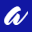 NÁVRH NA ZAČATIE RIEŠENIA ALTERNATÍVNEHO RIEŠENIA SPORU Vyhlasujem, že som vo veci nezaslal / a rovnaký návrh inému subjektu alternatívneho riešenia sporov, vo veci nerozhodol súd alebo rozhodcovský súd, vo veci nebola uzavretá dohoda o mediácii ani nebolo vo veci ukončené alternatívne riešenie sporu okrem ukončenia z dôvodu vyčiarknutia oprávnenej právnickej osoby zo zoznamu.V ........................, dňa ................                                                                                                                            ....................................................                                                                                                                                       Meno, priezvisko a podpisSPOTREBITEĽMeno a priezvisko:Dátum narodenia:Bydlisko:Adresa pre doručovanie:Email:Telefón:PREDÁVAJÚCI / DODÁVATEĽObchodné meno / názovMiesto podnikania / sídlo:IČO:Email:Telefón:Web:DETAIL PRÍPADUDátum nákupu / podpisu zmluvy:Dátum dodania:Miesto nákupu / podpisu zmluvy:Cena tovaru / služby:Spôsob platby:Spôsob predaja:Dátum uplatnenia reklamácie:Dátum vybavenia reklamácie:Dátum - uplatnenie žiadosti o nápravu:OPIS ROZHODUJÚCICH SKUTOČNOSTÍPREHLÁSENIEPrehlasujem, že pokus o vyriešenie sporu s predávajúcim bol bezvýslednýNÁVRHOM NA ARS SA DOMÁHAM – OPISZOZNAM PRÍLOH